REPUBLIKA HRVATSKA 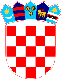 VUKOVARSKO SRIJEMSKA ŽUPANIJA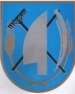 OPĆINA TOVARNIKOPĆINSKI NAČELNIKKLASA: 024-08/22-01/URBROJ: 2196-28-03-22-Tovarnik, 25.05.2022.   VIJEĆNICIMA OPĆINSKOG VIJEĆAOPĆINE TOVARNIKPREDMET: Izvješće o izvršenju  programa izgradnje objekata i uređaja komunalne infrastrukture za 2021. godinu Na temelju članka  71. Zakona o komunalnom ( NN 68/18, 110/18, 32/20  ) načelnik Općine Tovarnik   Općinskom vijeću Općine Tovarnik dana 26.05.2022. p o d n o s i IZVJEŠĆE O IZVRŠENJU PROGRAMA IZGRADNJE OBJEKATA I UREĐAJA KOMUNALNE INFRASTRUKTURE ZA 2021. GODINU I – OPĆE ODREDBEČlanak 1.	Programom izgradnje objekata i uređaja komunalne infrastrukture za 2021. godinu uredila se  izgradnja objekata i uređaja komunalne infrastrukture na području Općine Tovarnik za 2021. godinu za:	1. nerazvrstane ceste2. javne prometne površine na kojima nije dopušten promet motornih vozila3. javna parkirališta4. javne garaže5. javne zelene površine6. građevine i uređaji javne namjene7. javna rasvjeta8. groblja i krematoriji na grobljima9. građevine namijenjene obavljanju javnog prijevoza	Programom je definirano  opis poslova s procjenom troškova za gradnju objekata iz stavka 1. ovog članka, te iskaz financijskih sredstava potrebnih za ostvarivanje programa s naznakom izvora financiranja odvojeno prema izvoru po djelatnostima.II. GRAĐEVINE KOMUNALNE INFRASTRUKTURE KOJE su se  GRADILE  U UREĐENIM DIJELOVIMA GRAĐEVINSKOG PODRUČJA OPĆINE TOVARNIK Članak 2.1. Nerazvrstane cesteCeste koje se koriste za promet vozilima i koje svatko može slobodno koristiti, a koje nisu razvrstane kao javne ceste u smislu zakona kojim se uređuju ceste.2. Javne prometne površine na kojima nije dopušten promet motornih vozilaPodrazumijeva površine kao trgovi, pločnici, javni prolazi, javne stube, prečaci, šetališta, biciklističke i pješačke staze ako nisu sastavni dio ceste.Javna parkiralištaUređene javne površine koje se koriste za parkiranje motornih vozila i/ili drugih cestovnih vozila na zemljištu u vlasništvu jedinice lokalne samouprave.4. Javne garažePodzemne i nadzemne građevine koje se koriste za parkiranje motornih vozila s pripadajućom opremom.Nisu projektirane niti građene javne garaže 5. Javne zelene površineJavne zelene površine su parkovi, drvoredi, živice, cvjetnjaci, travnjaci, skupine ili pojedinačna stabla, dječja igrališta, javni sportski i rekreacijski prostori, zelene površine uz ceste i ulice.6. Građevine i uređaji javne namjeneGrađevine i uređaji javne namjene su nadstrešnice na stajalištima javnog prometa, javni zdenci, javni satovi, ploče s planom naselja, oznake kulturnih dobara, sadržaja turističke namjene, spomenici i skulpture te druge građevine, uređaji i predmeti lokalnog značaja.Nije bilo projektiranja niti građenja građevina i uređaja javne namjene 7. Javna rasvjetaJavna rasvjeta su građevine i uređaji za rasvjetljavanje nerazvrstanih cesta, javnih prometnih površina na kojima nije dopušten promet motornim vozilima te drugih javnih površina školskog, zdravstvenog i drugog društvenog značaja.Nije bilo projektiranja i građenja uređaja javne rasvjete 8. Groblja i krematoriji na grobljimaGroblja i krematoriji su ograđeni prostori zemljišta na kojem se nalaze grobna mjesta, prostori i zgrade za obavljanje ispraćaja i pokopa umrlih, pješačke staze te uređaji, predmeti i oprema na površinama groblja, sukladno posebnim propisima o grobljima.Nije bilo projektiranja i građenja groblja i krematorija  9. Građevine namijenjene obavljanju javnog prijevozaGrađevine namijenjene obavljanju djelatnosti javnog prijevoza su građevine za smještaj i održavanje vozila javnog prijevoza, građevine za prihvat i otpremanje vozila i putnika u javnom prijevozu te izgrađene i označene prometne površine određene za zaustavljanje vozila i siguran ulazak i izlazak putnika.Nije bilo projektiranja i građenja javnog prijevoza III.GRAĐEVINE KOMUNALNE INFRASTRUKTURE KOJE ĆE SE GRADITI RADI UREĐENJA NEUREĐENIH DIJELOVA GRAĐEVINSKOG PODRUČJA-nije planirano IV. GRAĐEVINE KOMUNALNE INFRASTRUKTURE KOJE ĆE SE GRADITI IZVAN GRAĐEVINSKOG PODRUČJA- nije planirano V.  POSTOJEĆE GRAĐEVINE KOMUNALNE INFRASTRUKTURE KOJE ĆE SE REKONSTRUIRATI I NAČIN REKONSTRUKCIJE- nije planirano VI.  GRAĐEVINE KOMUNALNE INFRASTRUKTURE KOJE ĆE SE UKLANJATI- nije planirano VII. PROGRAM GRAĐENJA OBJEKATA ZA GOSPODARENJE OTPADOM nije planirano SVEUKUPNO JE ZA PROGRAM GRADNJE UTROŠEN IZNOS OD  522.338,89   kn VIII. IZVORIČlanak 3.Planirani izvori sredstava za ostvarenje građenja komunalne infrastrukture su od:OPĆINSKI NAČELNIK Anđelko Dobročinac, dipl.ing.REDNI BROJ I OPISPLAN (kn ) IZVRŠENO DO 31.12.2021.   ( kn )  IZVORI       ( kn )  R261 CESTEIzvor: 44 Naknade za ekspolataciju mineralnih sirovina400.000,0018.025,00 IZVOR 44- 18.025,00UKUPNO: 400.000,0018.025,0018.025,00Obrazloženje  izrađena je projektna dokumentacija za gradnju cesta u Ilači:na katastarskim česticama k.č.br. 2210/1, 2814 k.o. Ilača (Ilača, rudina "Gaić"),na katastarskoj čestici k.č.br. 2246/1 k.o. Ilača (Ilača, Zrinskofrankopanska ulica), izrađena je projektna dokumentacija za gradnju cesta u Ilači:na katastarskim česticama k.č.br. 2210/1, 2814 k.o. Ilača (Ilača, rudina "Gaić"),na katastarskoj čestici k.č.br. 2246/1 k.o. Ilača (Ilača, Zrinskofrankopanska ulica), izrađena je projektna dokumentacija za gradnju cesta u Ilači:na katastarskim česticama k.č.br. 2210/1, 2814 k.o. Ilača (Ilača, rudina "Gaić"),na katastarskoj čestici k.č.br. 2246/1 k.o. Ilača (Ilača, Zrinskofrankopanska ulica),REDNI BROJ I OPISPLAN (kn ) IZVRŠENO DO 31.12.2021.   ( kn )  IZVORI               ( kn )  R266 IZGRADNJA NOGOSTUPAIzvor: 44 Naknade za ekspolataciju mineralnih sirovina, 45 Prihodi za posebne namjene - ostalo227.262,50227.262,50 I 44-153.595,19   I 41 – 73.667,31 R266-10 IZGRADNJA RAMPE ZA INVALIDEIzvor: 44 Naknade za ekspolataciju mineralnih sirovina2.000,002.000,00I 44 -2.000,00 R266-1 PROJEKTNA DOKUMENTACIJA ZA BICIKLISTIČKU STAZUIzvor: 44 Naknade za ekspolataciju mineralnih sirovina38.888,8938.888,89I 44- 38.888,89 UKUPNO: 268.158,39268.151,39 268.151,39Obrazloženje Izgrađeni su nogostupi u ulici Marinka Petrušića te popravljeni nogostupi kojima je trebao popravakIzrađena projektna dokumentacija za rampu za invalide u Ilači u ulici S. RadićaIzrađena projektna dokumentacija za biciklističku stazu u Tovarnik-Ilača Izgrađeni su nogostupi u ulici Marinka Petrušića te popravljeni nogostupi kojima je trebao popravakIzrađena projektna dokumentacija za rampu za invalide u Ilači u ulici S. RadićaIzrađena projektna dokumentacija za biciklističku stazu u Tovarnik-Ilača Izgrađeni su nogostupi u ulici Marinka Petrušića te popravljeni nogostupi kojima je trebao popravakIzrađena projektna dokumentacija za rampu za invalide u Ilači u ulici S. RadićaIzrađena projektna dokumentacija za biciklističku stazu u Tovarnik-Ilača Nisu projektirana niti  građena javna parkirališta REDNI BROJ I OPISPLAN (kn ) IZVRŠENO DO 31.12.2021.   ( kn )  IZVORI                 ( kn )  R287-1 NABAVA POKAZNI PLOČA, ZNAKOVA I KOŠEVA ZA SMEĆE, KLUPAIzvor: 41 Prihodi od komunalne naknade i doprinosa, 44 Naknade za eksploataciju mineralnih sirovina250.000,00236.162,50I 41- 100.000,00I 44 – 136.162,50UKUPNO: 250.000,00236.162,50236.162,50Obrazloženje Nabavljena je oprema za javne zelene površine ( stalci za bicikle, prometni znaci, kante za otpad ) Nabavljena je oprema za javne zelene površine ( stalci za bicikle, prometni znaci, kante za otpad ) Nabavljena je oprema za javne zelene površine ( stalci za bicikle, prometni znaci, kante za otpad ) OZNAKA I NAZIV IZVORAIZVRŠENO ( kn )  41 Prihodi od komunalne naknade i doprinosa173.667,3144 Naknade za ekspolataciju mineralnih sirovina348.671,58 UKUPNO: 522.338,89